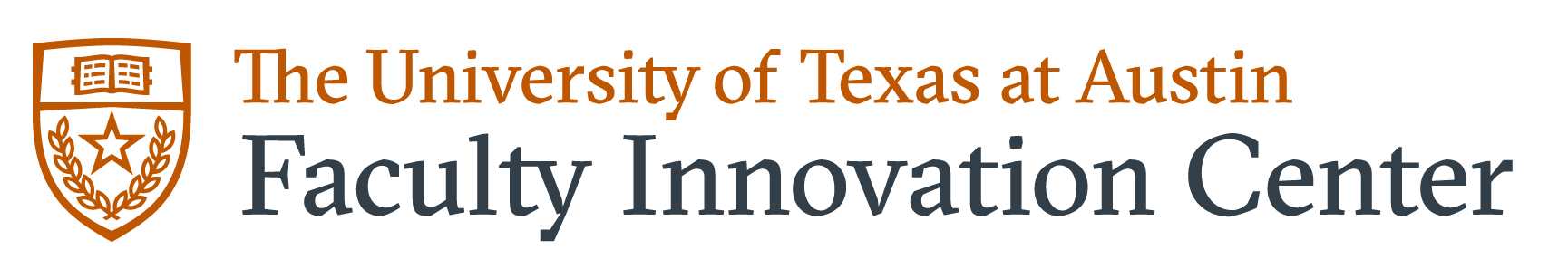 Outcomes/Activities/Assessments Alignment Grid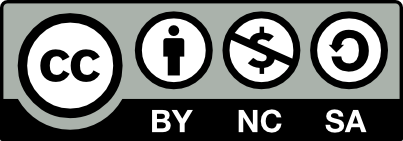 Learning OutcomeHow Learning Will be AssessedTeaching/Learning ActivityTechnology Resources